                                               Zakład Kosmetologii: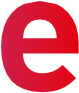 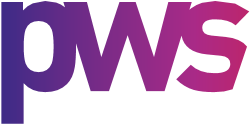 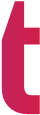 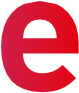 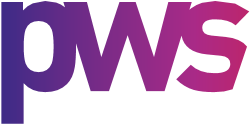 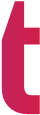       Kierownik Zakładu: dr Joanna Drozdprof. dr hab. Nikodem Grankowski prof. dr hab. Renata Nowakprof. dr hab. Monika Wujecdr Piotr Kudybadr inż. Jarosław Noworólmgr Barbara Bajgermgr inż. Barbara Laskowskamgr Anna Poteramgr Elżbieta Sadlikmgr Eliza Szyszko